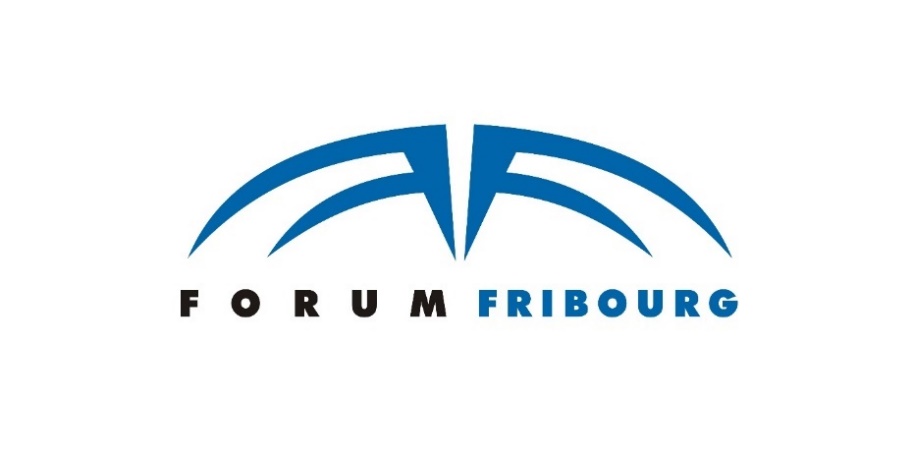 Gesundheits- und Sicherheitscharta - OrganisatorSich in völliger Sicherheit in Forum Freiburg treffen. Als Treffpunkt ist die Gesundheit und Sicherheit unserer Mitarbeiter, Kunden, Partner und Besucher des Forums Freiburg eine unserer Hauptprioritäten im aktuellen Gesundheitskontext! Wir arbeiten daran, die notwendigen Maßnahmen zu ergreifen, damit wir weiterhin sicher und verantwortungsbewusst Veranstaltungen veranstalten und organisieren können. Wir passen unsere Arbeitsweise an die vom Bundesamt für Gesundheit (BAG) und vom Staatsrat vorgeschriebenen Hygiene- und Verhaltensmaßnahmen an. Wir beabsichtigen, in Zusammenarbeit mit unseren Partnern aktiv an den Bemühungen zur Vorbeugung und Bekämpfung des Virus teilzunehmen, und hoffen daher, zu einer raschen Wiederaufnahme unserer Aktivitäten beizutragen. "Name des veranstaltenden Unternehmens", nachfolgend Veranstalter genannt, verpflichtet sich, das für seine Veranstaltung "Name & Datum der Veranstaltung" das definierte Schutzkonzept sowie die Massnahmen für die Stufen 1, 2 oder 3 (je nach Größe der Veranstaltung) des allgemeinen Schutzkonzeptes des Forum Fribourg zu beachten und einzuhalten.Wer Covid-19 -Symptome zeigt, sollte zu Hause bleiben oder nach Hause gehen und seinen Arzt informieren.VeranstalterVerantwortliche Ort und DatumUnterschrift